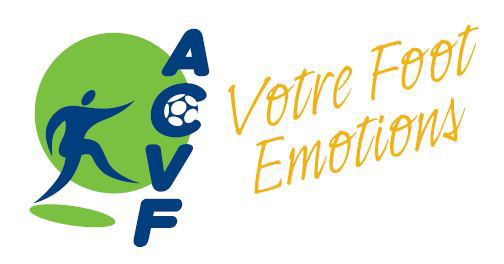 	Je m’inscris et m’engage à suivre le cours animateursSignature du participant : ……………....... Signature du coach J+S : …………….Tampon du club : ………………………….   N° du coach J+S ………………………Date : …………………………………………..Ce formulaire ne fait pas office de convocation. Un courriel officiel vous sera envoyé par le secrétariat de l’ACVF, environ 3 semaines avant le début du cours.Introduction à la formation d’entraîneur de l’ASF et de Moniteur J+S en footballClubEquipe entraînée ou équipe futureNom et prénom du participantN° AVS (nouveau numéro à 13 chiffres)756.     Date de naissanceAdresseN° postal + LocalitéTéléphone mobileAdresse email (lisible, svp)DateJeudi 23 mars 2023 de 18h00 à 22h00LieuCentre sportif d’Echallens – stade des Trois-SapinsMontantCHF 30.—Ce montant sera directement débité auprès du clubRetour du formulaire par mailaymon.olivia@football.chRetour du formulaire par courrier postalACVFCase postale 1151052 Le Mont-sur-Lausanne